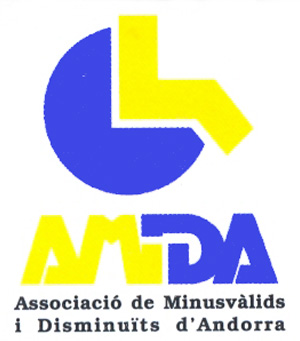                  MEMÒRIA ANUAL D’ACTIVITATS 2013-2014A partí d’octubre de 2013 comencem  els grups de treball de la CONADIS,conjuntament amb      dos tècnics del Ministeri de Benestar,Salut i Treball.Al llarg del l’any s’han fet 9 reunions per tractar diferents temes però sobre tot elaborar un informe per presentar-lo a la Cambra de Comerç per tal de fomentar l’ocupació de les persones amb diversitat funcional,aquesta reunió ja va tenir lloc el passat mes de juny.Estem a la espera de tenir noves reunions i veure si podem arribar amb un acord. El 25 de setembre de 2013 vàrem tenir una reunió amb el Sr.Jaume Bartumeu i la Sra.Silvia Bonet per parlar sobre la nova llei de la CASS.Dijous 3 d’octubre de 2013 visita guiada per veure el nivell d’accessibilitat,per petició del grup CALDEA&INÚU a AMIDA.Dilluns 28 d’octubre de 2013 arribem amb un acord amb VIA LIBRE de la fundació ONCE per col-laborar prèvia petició de la Sra.Anna Viaplana ,directora de medi ambient del Comú de la Massana,a AMIDA,al final la idea inicial,de la qual ja es va donar informació en l’anuari de 2012-2013 no prospera per un tema de pressupost. Se’ns fa saber a traves del Sr.Alex Mata del mateix departament de medi ambient si la Fundació ONCE pogués fer-se càrrec dels gastos o si mes no AMIDA pogués fer una aportació econòmica. La resposta de la presidenta de AMIDA es que el que s’ha de fer responsables econòmicament es el mateix Comú.Dimarts 12 de novembre de 2013 firma de col-laboració amb CALDEA&INÚU per obtenir avantatges i descomptes al complex.Dimecres dia 20 de novembre de 2013 reunió amb la Miriam Villém i la Lara Fortó,psicòlogues, per començar a crear el grup terapèutic.Dimarts 26 de novembre de 2013 reunió amb el Sr.Jose Jaime de cinemes ILLA CARLEMANY per acordar i consensuar l’acord de col-laboració abans de la firma.Dimarts 26 de novembre de 2013 presentació de la Marató de TV3 al Comú de Sant Julià de Lò ria.Aquest any dedicat a les malalties neurodegeneratives.Dimarts 3 de desembre de 2013 gravació de l’espot publicitari per la marató de TV3 del 15 de desembre al Centre de Congressos de Sant Julià de Lòria.Dimecres 4 de desembre de 2013 gravació del programa “L’@rrova estesa” de ATV des de Naturlandia per parlar de la importància de les investigacions i les accions que es fan a traves de la Marató de TV3.Dimecres dia 11 de desembre de 2013 nova reunió amb les psicòlogues del grup terapèutic per anant perfilant  les activitats.Dimarts 14 de gener de 2014 reunió de la junta de AMIDA per aprovar la compra d’un ordinador per poder adaptar el programa “jauws”.La compra queda aprovada per unanimitat.Dimecres 29 de gener de 2014 primera reunió del grup terapèutic, les reunions es faran cada setmana, els dimarts, alternant una setmana familiars i una altre els afectats.Dilluns 3 de febrer de 2014 reunió de la junta de FAAD per tancament de comptes i calendari laboral.Dimecres dia 5 de febrer de 2014 reunió al Ministeri de Salut i benestar amb el Sr.Casals ,el Sr.Nicolau i la Sra.Mercè Pascual per establir la millor difusió de l’acord que ha de firmar AMIDA amb Cinemes ILLA CARLEMANY, entre els posseïdors de la targeta blava. Se’ns felicita per tota la feina que esta fen AMIDA i se’ns a anima a seguir.Dilluns 17 de febrer de 2014 reunió junta FAAD per parlar del nou conveni amb Govern i preparar propostes per la CONADIS.Divendres 21 de febrer de 2014,inici del curs per poder fer anar el programa “JAWS” a la Seu Social del Crèdit Andorrà, es fa la presentació a la mateixa Seu Social amb l’assistència de la Sra.Mercè Pascual,Cap d’Àrea de Promoció de l’Autonomia i la Sra.Noelia Guillermo,Psicopedagoga del Àrea de la Promoció de l’Autonomia.Previament es contacta amb tots els socis amb problemes visuals ja sigui parcial o total.Com a voluntaris per ajudar el Sr.Jordi Casellas i el Sr.David Latorre. Tot i havent fet un gran esforç logístic el curs arribarà difícilment al mes de juny per falta de assistents al mateix. No obstant des de la mateixa fundació se’ns fa saber que tenim el programa i els ordinadors a la nostra disposició.Dimarts 11 de març de 2014 roda de premsa per firmar l’acord de col-laboració amb cinemes ILLA CARLEMAY.Dimarts 25 de març de 2014 reunió amb la Sra.Montserrat Gil,Consul Major de la parròquia de Sant Julià de Lòria,per demanar alguna bonificació per NATURLANDIA, se’m demana preparar proposta i presentar-la.Dimarts 25 de març de 2014 entrevista al programa de RTVA Cara o Creu.La Sra.Creu Rosell ens convida al seu programa per parlar del recent creat Grup Terapèutic.Dilluns 31 de març de 2014 reunió junta FAAD,es torna a parlar de les invitacions a la CONADIS,la comissió d’accessibilitat i les noves targetes d’aparcament.Dimarts 1 de abril de 2014 punt de partida del taller de manualitats.Diumenge 6 de abril de 2014 trobada i dinar de germanor a NATURLANDIA amb FADEA.Divendres 11 de abril de 2014 Plenari del CONADIS,es torna a parlar dels mateixos temes de sempre amb les crispacions de sempre per part del grup de sempre, una CONADIS interminable de quasi 4 hores de durada.Dilluns 26 de maig de 2014 reunió junta FAAD per convocar junta  i escollir nou president.El 26 de maig via correu electrònic se’ns comunica que la Junta de Govern del Comú d’Escaldes-Engordany ha decidit atorgar la subvenció corresponent a la subhasta solidària de l’Andorra Shopping Festival a AMIDA. Prèviament vam haver de presentar un projecte, requisit imprescindible per optar a la subvenció.     Dimarts 27 de maig de 2014 reunió amb el Sr.Gabriel Perez del Diari d’Andorra per escollir 3 persones amb diferents discapacitats i fer un reportatge per parlar sobre l’accessibilitat. El reportatge finalment es  publica diumenge 6 de juliol.Dilluns 30 de juny de 2014 assemblea general de la FAAD,elecció nova junta,acepto ser la Vicepresidenta de la FAAD,tot esperant que sigui una nova etapa molt mes activa de la que hi havia fins ara.Dimarts 1 de juliol Reunió amb la revista digital Art de Viure per fer un reportatge sobre accessibilitat que sortirà finalment a la llum el diumenge 6 de setembre,per tal no coincidir amb la publicació del Diari D’Andorra.Dijous 3 de juliol de 2014 firma del conveni de col-laboració amb NATURLANDIA,entrada gratuïta a totes les instal·lacions i activitats amb la targeta blava de discapacitat.Dijous 3 de juliol de 2014 ,reunió del grup de treball de la CONADIS per fer-nos la presentació del programa VIDA INDEPENDENT de la Fundació Privada Tutelar.Dilluns 7 de juliol de 2014 reunió junta FAAD amb diferents temes com els rols dels membres de la junta ect...Dimarts 8 de juliol de 2014 reunió amb la Ministra de Salud i Benestar Sra.Cristina Rodriguez ,per procedir a la presentació de la nova junta de la FAAD.Dimecres 30 de juliol de 2014 Reunió amb el Sr.Pere Valls actual president de  la FAAD per parlar sobre la disponibilitat de les sales de la FAAD.Dimarts 26 d’agost de 2014 primera presa de contacte amb el secretari del col-lectiu de taxistes per veure quines opcions ens proposen per poder tenir bonificacions aquelles persones posseïdores de la targeta blava de discapacitat i que no poden accedir als busos que no estant adaptats.Dimarts 26 d’agost reunió amb la futura professora del tallers la Sra.Mercè Ciaurriz.S’acorda fer classes 2 dies a la setmana durant 2 hores. Dimecres 28 d’agost presentació de la meva carta de dimissió irrevocable com a Vicepresidenta de la FAAD.Dimecres 3 de setembre de 2014 assistència a la conferencia Afectivitat i Sexualitat en persones amb diversitat funcional a càrrec de la psicòloga en sexualitat i parella la Sr.Gemma Deulofreu.Dijous 4 de setembre Reunió amb el Sr.Eugeni de Santiago del departament de Medi Ambient del Comú de Sant Julià de Lòria, demandant la nostra ajuda per crear una comissió d’accessibilitat conjuntament amb la Sra. Ester Fenoll i el Sr.Pere Valls.Dijous 11 de setembre de 2014 amb un dinar amb la Sra. Montserrat Gil i la Sra. Ester Fenoll tornem a incidir en la creació de la comissió d’accessibilitat i se’ns demana noves pautes des de el Gabinet de Presidencia,serà la mateixa Cònsol la que ens indicarà quan ens hem de tornar a reunir.Dijous 11 de setembre de 2014  reunió a la FAAD amb els socis afectats per parlar sobre totes les activitats que es duran a terme.Dimecres 17 de setembre de 2014 reunió a la FAAD amb la Fundació Step by step per començar  coordinar la xerrada informativa i en la qual es farà una exhibició  del Exoesquelet.Dimecres 17 de setembre de 2014 Entrega de part de NATURLANDIA a AMIDA d’un xec de 500 euros.  S’han rebut i reorientat a unes 18 persones, no totes amb necessitats especifiques però si la necessitades de ser escoltades.Encara que aquests últims anys s’han donat de baixa molt socis per diferents causes, la crisis, la marxa  del país o per defunció, Duran  aquest anys hem aconseguit fer 15 socis mes.                                 PROPOSTA D’ACTIVITATSContinuar assessorant i recolzant tot el nostre col-lectiuParticipar en campanyes de divulgació a traves de xerrades, comissions i conferencies.Està vigilant en tot lo relatiu a l’accessibilitat, inserció laboral i social. Continuar amb el taller de creativitat, el grup terapèutic i fer sessions de ioga.Potenciar l’esport per a tot el nostre col-lectiu.Continuar fent mes activa la tarja blava de discapacitat.